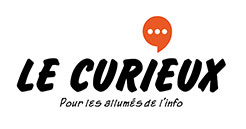 INFORMATIONS SUR L’ABONNEMENT-ÉCOLEQu’est-ce que Le Curieux ?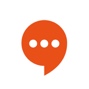 C'est un journal numérique québécois, francophone, conçu par des journalistes et des enseignants, qui explique l'actualité locale et internationale aux jeunes.Il propose :
✔️des textes informatifs courts accessibles, variés, dans lesquels la définition des mots compliqués est indiquée,
✔️des informations fiables et validées par des journalistes,
✔️un format ludique et des visuels attrayants.Pour quels niveaux ?Le Curieux est idéal…au Québec, pour les élèvesdes deuxième et troisième cycles du primaire des premier et deuxième cycles du secondaireen Ontario, de la 7e à la 12e pour les élèves français immersion, de la 9e à la 12e pour les élèves au niveau théorique français cadre,pour les écoles francophones à partir de la 5e annéeQue comprend l’abonnement-école ?L’abonnement-école comprend :une Revue des principales informations de la semaine expliquées aux jeunes publiée chaque mardi soir pendant l’année scolaire (sauf pendant les vacances de Noël et la Relâche)un dossier sur un sujet d'actualité approfondi chaque troisième dimanche de chaque mois de l’année scolaire.des propositions d'activités pédagogiques variées en lien avec les dossiers mensuelsl'accès aux archives du Curieux depuis 2018, soit une centaine de contenus👉 Découvrez un dossier ICI et ses activités pédagogiques ICIune Revue de la semaine ICIComment accéder à l’abonnement ?Les enseignant(e)s des classes abonnés et leurs élèves auront accès à toutes nos publications sur notre plateforme.Ils recevront également un courriel lorsqu'un nouveau contenu sera paru*. Il suffira de cliquer sur le lien pour télécharger la publication.
⚠️Il se peut que le courriel arrive dans les courriels indésirables.* Dans le cas des abonnements contractés par les Centres de services scolaires, cela est conditionné à leur acception de nous fournir les adresses courriel des enseignant(e)s.*Note importante : il n’y a pas de publicité dans les publications du Curieux ni sur notre plateforme.
 Les élèves auront-ils accès aux contenus ?Oui si l’enseignant(e) le souhaite!  Sous quel format les publications sont-elles diffusées ?Tous nos contenus sont disponibles sous format PDF imprimable. Il est donc possible de les consulter sur n’importe quel type d’appareil, de les diffuser sur un TBI ou de les imprimer. Comment acheter un abonnement-école ?Le tarif des abonnements-écoles varie selon le nombre d’élèves. Pour avoir plus d’informations, obtenir une soumission ou procéder à un achat, écrivez-nous à info@lecurieux.info Les ateliers du CurieuxLe Curieux donne également des ateliers de littératie numérique et médiatique en classe ou en ligne pour développer la citoyenneté numérique des jeunes au primaire.Voici les thèmes disponibles :Comment reconnaître une fausse nouvelle ?Comment faire une recherche d’informations fiables sur Internet ?Comment maîtriser son identité numérique ?Qu’est-ce que le métier de journaliste et un média ?Comment est fabriqué un article ? Qu’est-ce que la liberté d’expression ? Pour les enseignants et les parents : comment parler aux jeunes des sujets de société sensibles (le racisme, le genre, etc.)?Durée : une heure- En présentiel ou en ligne– 30 élèves max. par séanceTarifs 1 atelier : 200$ + tx + frais de déplacementRabais de 5% sur 2 ateliers effectués le même jour - Rabais de 10 % sur 3 ateliers effectués le même jour 